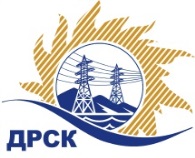 Акционерное Общество«Дальневосточная распределительная сетевая  компания»Протокол № 79/МР -ВПзаседания Закупочной комиссии по аукциона  в электронной форме участниками которого могут быть только субъекты малого и среднего предпринимательства «Запасные части для ГАЗ и автомобилей с бензиновыми двигателями». (Лот № 29201-РЕМ-РЕМ ПРОД-2020-ДРСК)№ ЕИС – 31908409407 (МСП)Способ и предмет закупки: аукциона в электронной форме участниками которого могут быть только субъекты малого и среднего предпринимательства «Запасные части для ГАЗ и автомобилей с бензиновыми двигателями». (Лот № 29201-РЕМ-РЕМ ПРОД-2020-ДРСК)КОЛИЧЕСТВО ПОДАННЫХ ЗАЯВОК НА УЧАСТИЕ В ЗАКУПКЕ: 11 (одиннадцать) заявок.КОЛИЧЕСТВО ОТКЛОНЕННЫХ ЗАЯВОК: 3 (три)  заявки.ВОПРОСЫ, ВЫНОСИМЫЕ НА РАССМОТРЕНИЕ ЗАКУПОЧНОЙ КОМИССИИ: Об утверждении результатов процедуры аукциона.Об отклонении заявки участника № 254370/ ИП ШВЕНДА ПЕТР ПЕТРОВИЧОб отклонении заявки участника №255481/ ООО "ТОРГОВЫЙ ДОМ ВОЛГА МОТОРС"Об отклонении заявки участника №255639/ ООО "БАРТ-АВТО"Об отклонении заявки участника №255751/ ООО "ТОРГОВЫЙ ДОМ "АГРОСНАБСЕРВИС"О ранжировке заявок Участников.О выборе победителя закупки.РЕШИЛИ:По вопросу № 1Принять условия заявок Участников после аукциона:По вопросу № 2Отклонить заявку Участника № 254370/ ИП ШВЕНДА ПЕТР ПЕТРОВИЧ от дальнейшего рассмотрения на основании подпункта «а» пункта 4.15.3 Документации о закупке, как несоответствующую следующим требованиям:По вопросу № 3Отклонить заявку Участника № 255481/ ООО "ТОРГОВЫЙ ДОМ ВОЛГА МОТОРС" от дальнейшего рассмотрения на основании подпункта «а» пункта 4.15.3 Документации о закупке, как несоответствующую следующим требованиям:По вопросу № 41.Отклонить заявку Участника № 255639/ ООО "БАРТ-АВТО"  от дальнейшего рассмотрения на основании подпункта «а» пункта 4.15.3 Документации о закупке, как несоответствующую следующим требованиям:По вопросу №5Отклонить заявку Участника № 255751/ ООО "ТОРГОВЫЙ ДОМ "АГРОСНАБСЕРВИС" от дальнейшего рассмотрения на основании подпункта «а» пункта 4.15.3 Документации о закупке, как несоответствующую следующим требованиям:По вопросу № 6Утвердить ранжировку заявок:По вопросу № 7Признать Победителем закупки Участника, занявшего 1 (первое) место в ранжировке по степени предпочтительности для Заказчика: ООО "ДАЛЬТЕХКОМПЛЕКТ", 680042,  КРАЙ ХАБАРОВСКИЙ27,  Г ХАБАРОВСК,  УЛ СИБИРСКАЯ,  ДОМ 6,  ЭТАЖ 2, ИНН 2725076025, КПП 272501001, ОГРН 1082722006674с ценой заявки не более 6 941 000,00 руб. без учета НДС. Срок поставки: до 30.03.2020. Допускается досрочная поставка после письменного согласования с покупателем Условия оплаты: Расчет за поставленный Товар производится Покупателем в течение 30 (тридцати) календарных дней с даты  подписания товарной накладной (ТОРГ-12) или Универсального передаточного документа (УПД) на основании счета, выставленного Поставщиком.Гарантия на поставляемую продукцию должна быть 12 месяцев с момента поставки Товара на склад Грузополучателя.Инициатору договора обеспечить подписание договора с Победителем не ранее чем через 10 (десять) календарных дней и не позднее 20 (двадцати) календарных дней после официального размещения итогового протокола по результатам закупки.Победителю закупки в срок не позднее 3 (трех) рабочих дней с даты официального размещения итогового протокола по результатам закупки обеспечить направление по адресу, указанному в Документации о закупке, информацию о цепочке собственников, включая бенефициаров (в том числе конечных), по форме и с приложением подтверждающих документов согласно Документации о закупке.Исп. Терёшкина Г.М.(4162) 397-260город  Благовещенск«16» декабря 2019 №п/пИдентификационный номер Участника закупкиДата и время регистрации заявки25270129.10.2019 12:1625382030.10.2019 18:5525437031.10.2019 08:2925477230.10.2019 16:4925519730.10.2019 14:5025548130.10.2019 16:5125563930.10.2019 20:2325575131.10.2019 06:1225579031.10.2019 07:2725580631.10.2019 07:4225584231.10.2019 08:39№ п/пИдентификационный номер/Наименование  УчастникаДата и время регистрации заявкиЦеновое предложение 
руб. без НДСУчастник №25437020.11.2019 09:14:0710324077Участник №25548120.11.2019 09:44:107000000Участник №25563920.11.2019 09:26:317941000Участник №25575120.11.2019 09:20:369364700.4Участник №25579020.11.2019 09:46:156941000Участник №25580620.11.2019 09:09:4411000000Участник №25584220.11.2019 09:21:539188359№ п/пОснования для отклоненияУчастник не предоставил все обязательные к предоставлению документов в составе ценового предложения (опись, коммерческое предложение и справки об отсутствии признаков крупной сделки) в соответствии с требованиями п. 15-17 Приложения №4 к Документации о закупке.№ п/пОснования для отклонения1.Участник не предоставил все обязательные к предоставлению документов в составе ценового предложения (опись, коммерческое предложение и справки об отсутствии признаков крупной сделки) в соответствии с требованиями п. 15-17 Приложения №4 к Документации о закупке.№ п/пОснования для отклонения1.Участник не предоставил все обязательные к предоставлению документов в составе ценового предложения (опись, коммерческое предложение и справки об отсутствии признаков крупной сделки) в соответствии с требованиями п. 15-17 Приложения №4 к Документации о закупке.№ п/пОснования для отклонения1.Участник не предоставил все обязательные к предоставлению документов в составе ценового предложения (опись, коммерческое предложение и справки об отсутствии признаков крупной сделки) в соответствии с требованиями п. 15-17 Приложения №4 к Документации о закупке.Место в ранжировке (порядковый № заявки)Наименование Участника и/или идентификационный номерДата и время регистрации заявкиИтоговая цена заявки, 
руб. без НДС Возможность применения приоритета в соответствии с 925-ПП1 место    Участник № 25579031.10.2019 07:276 941 000,00нет2 местоУчастник  № 25584231.10.2019 08:399 188 359,00нет3 местоУчастник № 25580631.10.2019 07:4211 000 000,00нетСекретарь Закупочной комиссии 1 уровня АО «ДРСК»___________________М.Г. Елисеева